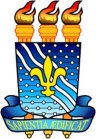 SERVIÇO PÚBLICO FEDERALUNIVERSIDADE FEDERAL DA PARAÍBACENTRO DE CIÊNCIAS AGRÁRIASDEPARTAMENTO DE CIÊNCIAS VETERINÁRIASEDITAL N° 126 , 11 DE DEZEMBRO 2017CONCURSO PÚBLICO DE PROVAS E TÍTULOS PARA PROFESSOR DO MAGISTÉRIO SUPERIORCONTEÚDOS PROGRAMÁTICOSCAMPUS II - AREIACCEN - DEPARTAMENTO DE CIÊNCIAS VETERINÁRIASÁrea: Clínica Cirúrgica de Grandes AnimaisConteúdo:Afecções cirúrgicas de cabeça, pescoço e tórax de equídeos e ruminantesAfecções cirúrgicas do bulbo ocular e dos anexos oculares de equídeos e ruminantesAfecções cirúrgicas do sistema digestório de equídeosAfecções cirúrgicas do sistema digestório de ruminantesAfecções cirúrgicas do sistema locomotor de equídeos e ruminantesAfecções cirúrgicas do sistema urogenital de equídeos e ruminantesAfecções cirúrgicas do sistema tegumentar de equídeos e ruminantesAbordagem cirúrgica de hérnias em equídeos e ruminantes Odontologia equina: princípios e técnicas operatóriasManejo e abordagens cirúrgicas de fraturas em equídeos e ruminantes